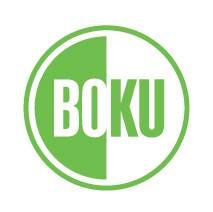 Department fürIhr VorgesetzterAn diePersonalabteilung der Universität für Bodenkultur WienIm Dienstwege 	Wien, DatumBetreff: Übertragung des Resturlaubes aus dem Jahre JahrSehr geehrte Damen und Herren!Ich ersuche um Übertragung meines Resturlaubes aus dem Jahre Jahr (und davor)
in das Jahr 2013. Dieser konnte aus ausschließlich dienstlichen Gründen bisher nicht konsumiert werden. Der Antritt der Resturlaubszeiten ist für Zeitraum des geplanten Urlaubs vorgesehen.Ich danke im Voraus und verbleibe mit freundlichen Grüßen,Vor- und Zuname, H-Organisationseinheitnr InstitutUnterschrift MitarbeiterInBefürwortet durch die/den Vorgesetzte/nUnterschrift und Stempel Department